APLICAÇÃO DE Loteria para as Escolas charter de RHODE ISLAND:2018-2019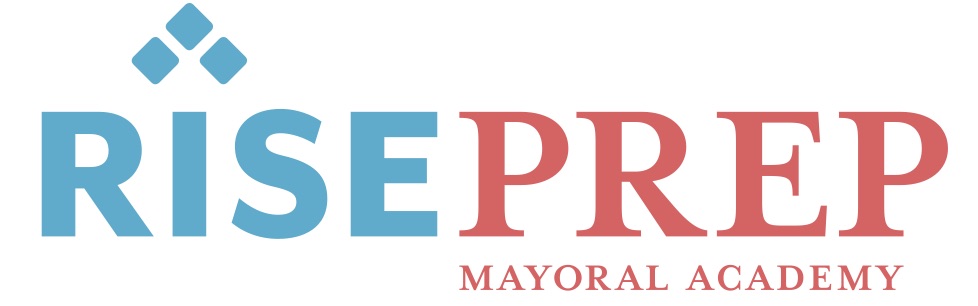 Informações do AlunoNome:									     	Data de Nascimento: 	/ 	 / 	   	 Sobrenome			Primeiro			do MeioEndereço: 															   Rua					Cidade			Estado		Código PostalDistrito escolar: _______________________________________________________________________________________________  Grau este ano:			 	  		Grau para a qual está se inscrevendo: 				Informações dos Pais/Guardião Legal: Nome:								Telefone:	       					E-Mail: 								Relação com a Criança:					Nome:								Telefone:	       					E-Mail: 								Relação com a Criança:					Informações Adicionais: O candidato acima tem um irmão ou uma irmã atualmente matriculado(a) na escola?			 Sim    NãoSe sim, favor fornecer o nome do irmão ou irmã:									Algum outro irmão ou irmã também está se inscrevendo em um formulário em separado? 		 Sim     NãoSe sim, favor fornecer o nome do irmão ou irmã:									 O candidato acima é filho(a) de um fundador ou um(a) professor(a) da escola?				 Sim     NãoSe sim, favor fornecer o nome do fundador ou um(a) professor(a):							Eu afirmo que as informações contidas nesta aplicação são, no meu conhecimento, completamente verdadeiras. Assinatura dos Pais/Guardião Legal: 							     	Data:			Nota:  Segundo a Lei do Estado de Rhode Island, uma escola charter é considerada uma escola pública sob a lei estadual e está sujeita ás disposições aplicáveis das leis tanto estaduais como federais e ação não discriminatória e ação afirmativa, incluindo, mas não limitada a: (1) Lei contra a Discriminização pela Idade de 1975, 42 U.S.C. § 6101, et seq.;  (2) Título VI da Lei dos Direitos Civís de 1964, 42 U.S.C.§ 2000d, et seq.; (3) Título IX das amendas educativas de 1972, 20 U.S.C. § 1681, et seq.; (4) a Seção 794 do Título 29 e da Parte B do Acto de Educação para Pessoas com Deficiências, 20 U.S.C. § 1411, et seq.; (5) 42 USC, Seções 1981, 1983 e 1601 et seq.; (6) a Seção 504 do Acto de Reabilitação de 1973, como emendada, 20 USC 794; e (8) Seções 16-38-1, 16-38-1.1, 5.1-28-13, 28-5.1-14 e Capítulo 42-87 das Leis Gerais do Estado de Rhode Island, como emendados.Eu concordo que os registros escolares do meu(minha) filho(a) podem ser usados para estudos sobre a eficácia de escolas charter. Se os estudos forem publicados, apenas dados de grupo, e não dados a nível do aluno, serão relatados. Informações sensíveis ao aluno permanecerão confidenciais sob as leis estaduais e federais.  Observação: Marcar "Não" NÃO afetará as oportunidades de admissão do seu(sua) filho(a). Sim 	 Não